Release informationApprovalsContents of this ReleaseNew feature ImplementedBugs Fixed: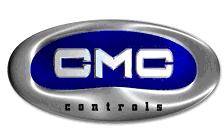 SOFTWARE RELEASECompressor & Machine Controls N.V.Industriepark Klein Frankrijk 62/05B-9600 RonseBelgiumRelease referenceProduct NameModule NameSoft NameVersion  #SCADARSCADAR{SY1217.0015.6.0.0ResponsibilitiesNameDatePrepared by engineeringThibaut Stevens 09/06/2017ReviewerThibaut Stevens09/06/2017Engineering peer approval//Product managementGraham Coats09/06/2017Customer approval (if required)Pre production testQuality approvalProduction release implementationOntime IDNameDescriptionEngbyValbyRef8516UA: removed users functionalityAdmins can look up and reactivate deleted users.TSTS18718UA: Consultancy filtersAdded consultant filters, only for system and product manager accounts.TSTS28719UA: promote auditors to consultantSystem and product manager can promote an auditor to consultant.TSTS3Ontime IDNameDescriptionEngbyValbyRef